Управление образования Тотемского муниципального районаМуниципальное бюджетное общеобразовательное учреждение«Советская основная общеобразовательная школа»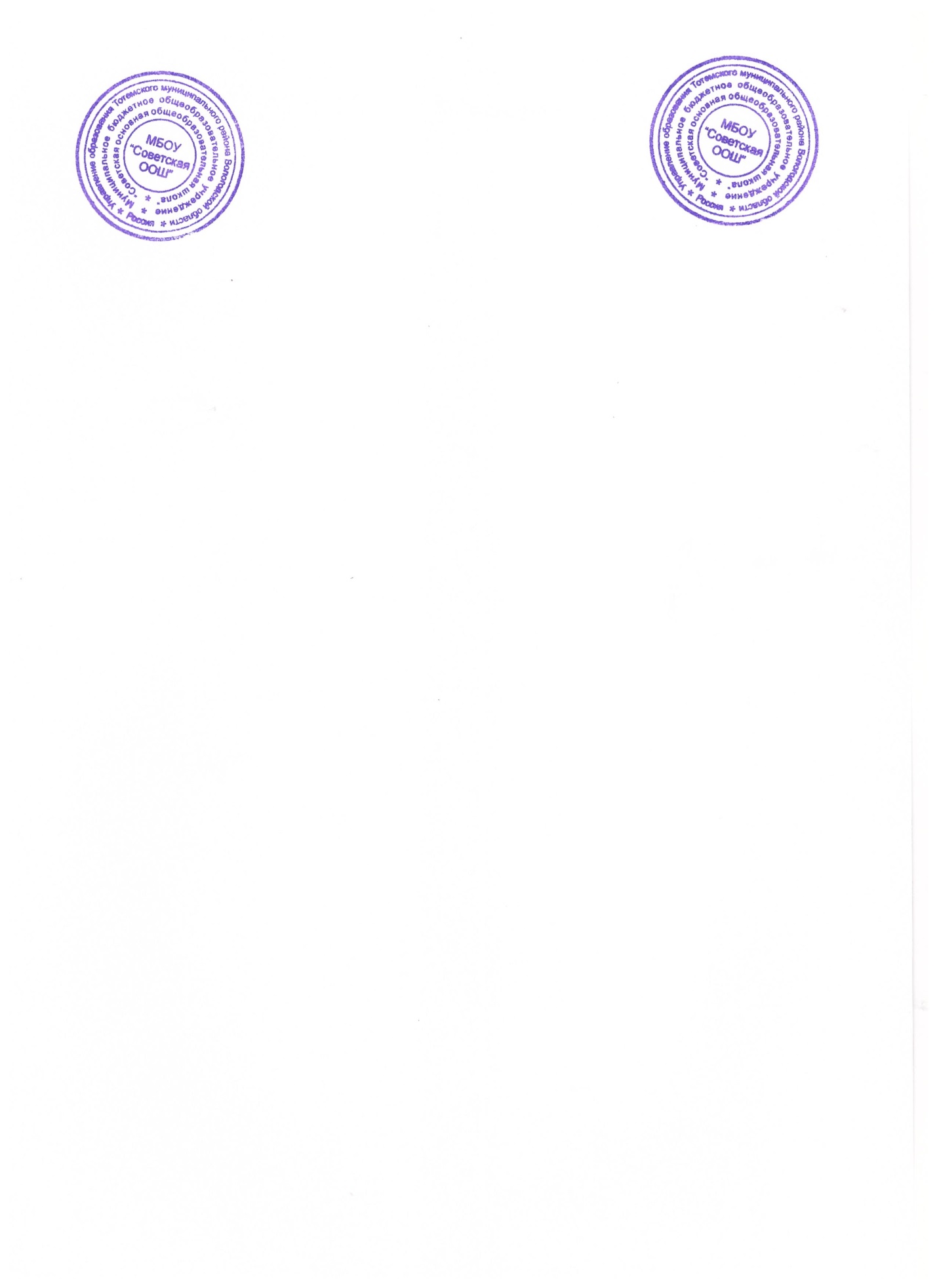 ПРИНЯТА                                                                                 УТВЕРЖДЕНА                                                                                                                                                     Педагогическим советом                                                         приказом директора                                                                                                                            МБОУ «Советская ООШ»                                                       МБОУ «Советская ООШпротокол  от «30»08.2023 г. № 1                                             от «30»08.2023 г. № 158   ДОПОЛНИТЕЛЬНАЯ ОБЩЕОБРАЗОВАТЕЛЬНАЯОБЩЕРАЗВИВАЮЩАЯ ПРОГРАММАСОЦИАЛЬНО-ГУМАНИТАРНОЙ НАПРАВЛЕННОСТИ«ВОЛОНТЕРСКИЙ ОТРЯД «СТРАНА ДОБРА»Автор-составитель:     Пантина Светлана Сахаватовна,педагог-психологп.Советский, 2023г.Содержание:Раздел 1. Комплекс основных характеристик программ1.1.Пояснительная записка	1.2. Цель и задачи1.3. Содержание программы и учебный план1.4. Планируемые результатыРаздел 2. Комплекс организационно- педагогических условий2.1. Календарный учебный график2.2. Условия реализации программы2.3. Формы аттестации и контроля2.4. Оценочные материалы2.5. Методические материалы2.6. Воспитательный модульСписок литературыРаздел 1. Комплекс основных характеристик программ1.1 Пояснительная записка.Направленность (профиль) программы: социально-гуманитарная.В последние годы заметно активизировалось волонтерское школьное движение. Программа волонтерского движения в школе предусматривает для ребят выполнение посильной общественно полезной работы. Школьники -добровольцы занимаются организацией праздничных концертов для пенсионеров и младших школьников, раздачей подарков ветеранам войны, труженикам тыла. Кроме того, волонтерское движение в современной школе предполагает участие школьников в различных социально- значимых проектах и акциях, например, посвященных здоровому образу жизни, в экологических субботниках. Волонтерское движение в школе имеет огромное нравственно-воспитательное значение. Это гарантия того, что ребята вырастут открытыми, честными, в любую минуту готовыми на бескорыстную помощь ближнему.Активная жизненная позиция, умение взаимодействовать и включаться в проект, умение получать и передавать информацию – это то, чем должен обладать волонтер для успешной работы.В процессе деятельности волонтеры будут взаимодействовать с внешним миром, получая воздействие извне, получая информацию, знания, обучаясь и развивая личностные качества.Взаимодействуя между собой в процессе деятельности ребята приобретают умения работать в команде, учатся разрешать конфликты, включаться в проект, несут ответственность (подготовка выступлений, проведение акций, игр, проведение соц.опросов, анкетирования), передают информацию  другим детям, агитационные выступления, интерактивные игры, акции, оформление информационных листовок, тематического уголка отряда, написание летописи отряда. Все это будет способствовать формированию социальной компетентности.Программа  разработана на основании Положения о порядке разработки, утверждения и реализации дополнительных общеобразовательных (общеразвивающих) программ МБОУ «Советская ООШ», Порядка организации и осуществления образовательной деятельности по дополнительным общеобразовательным программам (утвержденным приказом Министерства просвещения РФ от 27 июля 2022 г. №629) и Методических рекомендаций по проектированию дополнительных общеразвивающих программ, (включая разноуровневые), разработанных Минобрнауки (письмо от 18 ноября 2015 г. № 09-3242), опираясь на следующие нормативные документы:1. Федеральный закон от 29 декабря 2012 года №273-ФЗ «Об образовании в Российской Федерации».2. Приказ Министерства просвещения РФ от 03.09.2019 № 467 «Об утверждении Целевой модели развития региональных систем дополнительного образования детей» (согласован в Министерстве юстиций РФ 06.12.2019).3. Санитарные правила СП 2.4.3648-20 «Санитарно-эпидемиологические требования к организации воспитания и обучения, отдыха и оздоровления детей и молодежи» от 28.09.2020 г.4.  Санитарные правила и нормы СанПиН 1.2.3685-21 «Гигиенические нормативы и требования к обеспечению безопасности и (или) безвредности для человека факторов среды обитания» от 28.01.2021 г.Актуальность дополнительной образовательной общеразвивающей программы «Волонтерской отряд «Страна добра» обусловлена потребностью современного общества в социально активной личности, которая умеет самостоятельно принимать решения в ситуации выбора, воспитанная на общечеловеческих ценностях, гуманизма и милосердия, человеколюбия и сострадания, способной оказать безвозмездную помощь любому человеку независимо от его положения в обществе.В период глобализации и массовой информатизации жизненного пространства ребенок постоянно делает выбор, противостоит жизненным соблазнам, пытается сохранить здоровье и отстоять свою жизненную позицию, основанную на знании и собственном приобретенном опыте.Местом реализации программы является МБОУ «Советская ООШ».Количество обучающихся в группе – 19 человек.Объем и срок освоения программы:Полный объём учебных часов – 34 ч. Программа рассчитана на 1 год обучения.Режим занятий: занятия проводятся 1 раз в неделю по 1 академическому часу (в соответствии с СанПиН 2.4.4.3172-14 и Положением о режиме занятий обучающихся МБОУ « Советская ООШ»).Форма обучения: очная.Язык обучения: русский.Программа имеет базовый уровень,  программа модифицированная, разработана с учетом особенностей образовательного учреждения, возраста и уровня подготовки детей, занятия делятся на теоретические и практические. Практические занятия проводится в форме игр, социальных акций, познавательных мероприятий, спортивных мероприятий, экологических десантов.Занятия в детском объединении проводятся на основе общих педагогических принципов:- доступности (простота, соответствие возрастным и индивидуальным особенностям);-наглядности (иллюстративность, наличие дидактических материалов). “Чем более органов наших чувств принимает участие в восприятии какого-нибудь впечатления или группы впечатлений, тем прочнее ложатся эти впечатления в нашу механическую, нервную память, вернее сохраняются ею и легче, потом вспоминаются” (К.Д. Ушинский);- демократичности и гуманизма (взаимодействие педагога и ученика в социуме, реализация собственных творческих потребностей).Отличительная особенность программы заключается в:формировании нравственных ценностей, активной гражданской позиции через новые формы работы с детьми и молодежью;развитии волонтерского (добровольческого) движения;получении подростками новых знаний;развитии навыков общественной деятельности.Отличительной особенностью данной программы является то, что для проведения занятий с обучающимися используются разнообразные формы деятельности, они представляют собой коллективные дела, которые направлены на проявление творческих способностей, умение работать в команде, активное участие каждого. Важной особенностью данной программы является то, что, к мероприятиям, акциям привлекаются родители, тем самым развивается семейное добровольчество, укрепляющее семейные ценности и формирующее здоровую среду для развития полноценной, самодостаточной личности ребенка. Очень важной отличительной особенностью программы является привязанность содержания программы к праздничным и памятным датам, поэтому темы из различных блоков пересекаются и чередуются, что позволяет постоянно пополнять и закреплять знания и практические навыки учащихся. 1.2 Цель и задачи программы:Цели программы:1. Апробация новых форм организации занятости детей для развития их самостоятельной познавательной деятельности.2. Развитие у учащихся высоких нравственных качеств путём пропаганды идей добровольного труда на благо общества и привлечения к решению социально- значимых проблем через участие в экологических, гуманитарных, социальных, культурно- образовательных, просветительских проектах.Задачи программы:формировать активную жизненную позицию подростков и стремление заниматься волонтерской добровольческой работой;сформировать сплочённый коллектив волонтёров и возродить идею шефства как средства распространения волонтёрского движения;установить механизм взаимодействия с социумом в сфере продвижения и развития волонтёрского движения;вовлекать школьников в социальную практику;предоставлять возможность школьникам проявить себя, реализовать свой потенциал.1.3. Содержание программы и учебный план.Подготовительный этап – 1 этап1. Подбор методического материала на основе учета тематики деятельности отряда.2. Установление внешних связей с социальными учреждениями, учреждениями культуры.3. Размещение информации об отряде в сообществе ВК  «Волонтерский отряд «Страна добра» и на сайте ОУ.Организационный этап – 2 этап1. Сбор отряда.2. Знакомство с законами, традициями и правилами отряда.3. Изучение патриотических установок и гражданской позиции.Основной этап – 3 этап – непосредственная реализация программы1. Реализация основной идеи программы.2. Проведение познавательных, развлекательных мероприятий.Заключительный этап - подведение итогов деятельности отряда.Направления деятельностиРабота волонтеров осуществляется по четырем направлениям:социальное («Поклонимся великим тем годам…»);досуговая деятельность («Карета творчества»);экологическое воспитание («Нашему поселку – порядок и чистоту!»).«Нашему поселку порядок и чистоту!»Цель: проведение акций, субботников, экологических десантов (взаимодействие со школьным лесничеством «Лисята»).«Поклонимся Великим тем годам…» Цель: оказание посильной помощи ветеранам ВОВ, труженикам тыла, детям войны, пожилым одиноко-проживающим  людям поселка, уход за  памятником около школы. «Карета творчества»Цель: организация и проведение культурно-массовых мероприятий с использованием театральных постановок(сценки, мини-спектакли), музыкальных номеров.1.4. Планируемые результатыПланируемые результаты реализации программы и способы их проверкиЛичностные:формирование активной гражданской позиции;положительного отношения молодежи к добровольческой деятельности;научиться проводить рефлексию;научиться принимать свои чувства и чувства окружающих людей;научиться говорить о своих эмоциях и проблемах;научиться давать себе позитивную самооценку;научиться отстаивать свое мнение;научиться ставить перед собой цель и достигать ее.Метапредметные:развитие способности к личностному самоопределению и творческой самореализации;развитие коммуникативных навыков, лидерских качеств, организаторских способностей;воспитание чувств коллективизма, готовности безвозмездно, бескорыстно служить обществу, толерантности, милосердия, доброты, отзывчивости;формирование осознанного выбора участия в волонтерской деятельности;формирование потребности в ведении здорового образа жизни, сохранении и укреплении здоровья;формирование и укрепление семейных ценностей;формирование уважительного отношения к ветеранам, старшему поколению;формирование в ходе деятельности более ответственной, здоровой личности;формирование сплочённого деятельного коллектива волонтёров;развитие и поддержка основных идей волонтёрского движения;развитие творческих способностей, потребность в саморазвитии;развитие коммуникативных качеств, уверенности в себе, умения работать в команде;расширение опыта общения, развитие навыков взаимодействия с людьми различных социальных категорий;развитие рефлексивных умений, навыков самоанализа и самооценки своей деятельности.Предметные:умение при помощи реальных объектов и информационных технологий самостоятельно искать, отбирать, анализировать и сохранять информацию по заданной теме;умение представлять материал с помощью средств презентации, проектов;умение и способность задавать и отвечать на вопросы по изучаемым темам с пониманием и по существу;знакомство с историей и существующей практикой реализации социально- значимых проектов субъектами волонтерской деятельности;обучение основным способам организации социально- значимой деятельности и технологии их осуществления (целеполагание, планирование, реализация, анализ и оценка достигнутых результатов); методикам проведения некоторых досуговых форм;специальная подготовка волонтеров по работе с людьми различных социальных категорий (дети с ограниченными возможностями здоровья, подростки девиантного поведения и т.д.).Результаты в перспективе:развитие инфраструктуры поддержки и развития молодёжных добровольческих инициатив обеспечит выход на новый качественный и количественный уровень вовлеченности молодёжи в социально значимую добровольческую деятельность, снизит уровень вовлеченности молодёжи в криминогенную среду;обеспечение устойчивости и долгосрочности работы формируемых механизмов поддержки и развития молодёжного добровольчества;расширение условий доступа молодёжи к добровольческой деятельности, предоставления разнообразных возможностей добровольческой работы молодым людям, желающим в ней участвовать (обеспечение доступа к информации о проблемах общества, создание необходимых условий для более эффективного участия граждан и организаций в решении социально значимых проблем);продвижение в молодёжной среде добровольчества как стиля социально активного образа жизни каждого молодого человека;формирование основ духовно-нравственного и патриотического воспитания, культуры социально активного и здорового образа жизни молодого поколения России.Раздел 2. Комплекс организационно- педагогических условий.2.1. Календарный учебный график программы «Волонтерский отряд «Страна добра» на 2023-2024 учебный год.«2.2 . Условия реализации программы.Материально-техническое обеспечение:Для эффективного обеспечения образовательного процесса занятия проходят в кабинете, отвечающем требованиям техники безопасности и оформленном необходимым наглядным материалом.Квалифицированное кадровое обеспечение: педагог должен иметь среднее или высшее педагогическое образование.Канцелярия: бумага, бумага, краски, маркеры, кисточки, цветные и простые карандаши, скотч, ножницы, цветная бумага, ватман, блокноты, ручки, папки.Символика и атрибутика: бейджи.Дидактические материалы: сценарии и методические разработки мероприятий; кодекс и памятка волонтера; учебно- наглядные пособия.Средства обучения: ноутбук; учебные столы и стулья.Информационное обеспечениематериалы к занятиям (статьи, аудио-, видеоматериалы);социальные видеоролики по пропаганде ЗОЖ, терпимости к людям, людям с ограниченными возможностями здоровья.ролики о добровольчестве;видеофильмы.Система оценки достижения планируемых результатов состоит из следующих направлений:внешняя оценка (мероприятия различного уровня - конкурсы, смотры);внутренняя оценка (личностные: портфолио; метапредметные: педагогическое наблюдение, анкетирование, защита проектов и презентаций, организация и участие в мероприятиях, конкурсах, акциях; предметные: анализ результатов тренингов, тестирование).2.3. Формы аттестацииСистема оценки достижения планируемых результатов состоит из следующих направлений:внешняя оценка(мероприятия различного уровня - конкурсы, смотры);внутренняя оценка(личностные: портфолио; метапредметные: педагогическое наблюдение, анкетирование, защита проектов и презентаций, организация и участие в мероприятиях, конкурсах, акциях; предметные: анализ результатов тренингов, тестирование).Способы проверки результатов освоения программы:систематическое участие в добровольческих мероприятиях;тестирование обучающихся «Я - волонтер!»контрольные упражнения «Я - волонтер!»количество проведенных мероприятий;количество задействованных обучающихся программы и объектов деятельности;наличие документов, подтверждающих результаты волонтерской деятельности (портфолио, волонтерская книжка);участие в конкурсах: «Доброволец России», «Лучший волонтер отряда», «Лучший волонтерский проект», «Лучший руководитель волонтерского отряда» и т.д.;участие в форумах, слетах, сборах, семинарах, мастер- классах волонтерского движения;организация, реализация социально - значимых проектов;создание авторских социально - значимых проектов.Формы фиксации результатов:ведение журнала учёта;портфолио обучающихся;количество выданных волонтерских книжек и т.д.Критерии оценки результативности освоения программы:личностные критерии, включающие готовность и способность учащихся к саморазвитию и личностному самоопределению, сформированность их мотивации к обучению и целенаправленной познавательной деятельности, системы значимых социальных и межличностных отношений, способность ставить цели и строить жизненные планы;метапредметные критерии: наличие первичных организаторских умений и навыков, способность работать в команде, уверенность в себе, наличие навыков самоанализа и самооценки;предметные критерии, включающие освоенные специфические умения и виды деятельности, владение научной терминологией, ключевыми понятиями, методами и приемами, осознание значения волонтерской деятельности в личном и социальном становлении личности.Аттестация осуществляться через:анкетирование всех участников программы;·выпуск отчетных буклетов «За волонтерами будущее!»;количественный анализ результатов проведенных мероприятий с показателем охвата участников;разработка социального проекта;портфолио;мониторинг достижений волонтёров, волонтерского объединения в целом.2.4. Оценочные материалыПакет диагностических методик: Оценка результатов работы осуществляется в ходе наблюдения, собеседования и анкетирования обучающихся, анализа и качественной оценки подготовленных мероприятий, анализа информации о дальнейшем самоопределении обучающихся.Методики:Тест «Викторина добровольца» (Знание истории, сущности и особенностей добровольческой деятельности);Определение направленности личности (ориентационная анкета). Эмоциональная готовность к участию в добровольческой деятельности; -позитивное отношение к различным формам и видам волонтерской деятельности;«КОС» (В.В. Синявский, Б.А. Федоришин) Метод экспертных оценок. Деятельно - поведенческий. Наличие у подростков коммуникативных и организаторских способностей, необходимых для добровольческой деятельности;реальный вклад в социально-значимую деятельность (участие в мероприятиях);тестирование обучающихся «Я - волонтер!»;контрольные упражнения «Я - волонтер!»;диагностика лидерских способностей (Е. Жариков, Е. Крушельницкий);тест «Лидеры бывают разные»;тест – опросник «Коммуникативные и организаторские склонности»(КОС-2)опросник «Определение направленности личности»;анкетирование: - «Я- волонтер!», «Этапы развития волонтерского движения в России», Характеристика социально – значимых проблем. Практические навыки, которыми обладает волонтер.Фонд оценочных средств программы: средства оценивания, применяемые в рамках опросных методов (опрос письменный и устный, анкета, тест, экспертная оценка деятельности, фокус- группа, дебрифинг и др.);средства оценивания, предполагающие анализ продуктов деятельности (глоссарий, схема, таблица, концептуальная карта, коллаж, рецензия, аннотация, реферат, доклад, эссе, информационный бюллетень, буклет, электронная презентация, веб-страница, вебсайт, блог и др.);средства оценивания, предполагающие анализ деятельности(мо ниторинг, конкурс, организационно - деятельностная игра, проект, отчет, кейс-измеритель и др.);средства оценивания интегративного характера(резюме, портфолио, паспорт профессиональной карьеры, дневник, творческая книжка и др.).Для проведения аттестации можно использовать:Подобрать нормативно-правовые документы по вопросам добровольческой деятельности;Сформировать теоретический минимум по теме «Зарубежный опыт волонтерского движения в разных странах»;Выполнить презентацию по теме «Опыт работы волонтерских организаций»;Проанализировать компетенции, необходимые волонтеру;Описать принципы волонтерской деятельности;Описать технологии создания эффективно работающей команды волонтеров;Рассмотреть технологии набора волонтеров;Составить вопросы для интервью с волонтером;Разработать тренинговое занятие для обучения волонтеров;Создать проект смены в детском оздоровительном лагере для обучения волонтеров;Представить методы оценки работы волонтера;Описать технологии обучения волонтеров;Написать эссе на тему «Я – волонтер»;Составить глоссарий: «волонтер», «доброволец», «добровольчество», «волонтерская деятельность», «социально-значимая деятельность», «проект», «тимуровцы» и др.;Составить буклет «Памятка молодого волонтера»;Разработать памятку «Как стать волонтером»;Разработать волонтерский проект и представить его на конкурс социально-значимых проектов;Исследовать уровень осведомленности молодежи о добровольческой деятельности;Составить проект конференции «Развитие добровольчества в Российской Федерации. От настоящего к будущему»;Заполнить рабочую тетрадь по дисциплине;Выполнить творческую работу «Идеальный волонтер»;Составить матрицу актуальных добровольческих проблем в виде таблицы(презентации, коллажа и др.);Выполнить презентацию по теме «Волонтер – это…»;Составить концептуальную карту по теме «Системное развитие добровольчества в России»;Составить текст выступления на «круглом столе», конференции по проблемам добровольческой деятельности;В результате реализации программы обучающиеся должны:Знать:историю волонтерского движения в России и за рубежом;социальные аспекты волонтерской деятельности;основные направления волонтерской деятельности;особенности организации волонтерской деятельности;полный цикл коммуникационного процесса с разными категориями лиц. Формы, методы, барьеры в коммуникации;технологический процесс волонтерской деятельности;правовые основы, формы и методы привлечения и поиска средств для организации и проведения волонтерских мероприятий.Уметь:обобщать полученные знания; анализировать опыт волонтерской  деятельности;организовывать волонтерскую команду для участия в событийных мероприятиях;проектировать волонтерские акции различной направленности, проектировать собственную волонтерскую деятельность, активизировать собственные личностные ресурсы, способствующие саморазвитию и самореализации, способности нести ответственность за качество своей деятельности;использовать методы, механизмы, технологии по поиску средств для организации систематической добровольческой деятельности.Владеть:теоретико-правовыми основами в организации добровольческой деятельности;навыками составления текстов, информационных писем, пресс-релизов и т. д;навыками организации волонтерских акций и проектов; умения кооперации и организации работы в коллективе на основе толерантности, диалога и сотрудничества; самостоятельной разработки социальных проектов в области организации добровольческой деятельности; методами социально-проектной и прогностической деятельности. технологией организации и проведения добровольческих мероприятий; планирования и организации волонтёрского мероприятия;навыками привлечения средств для организации и проведения волонтерских мероприятий, акций, событий.2.5. Методические материалыОбразовательный процесс обучения строится на основе принципов личностно-ориентированного подхода. Главным предметом учебно-воспитательной деятельности педагогов выступает процесс формирования индивидуальности подростка:- приемы активизации познавательного интереса- создание ситуаций успеха- методы диагностики и самодиагностики- методы диалога- рефлексивные приемы и методы- опора на жизненный опыт подростка- игровые методы.Обучающимся прививается интерес к получению знаний, формируются навыки образовательной деятельности, самостоятельности. Проводится работа по общему и речевому развитию обучающихся, отклонений в интеллектуальной и эмоционально-волевой сферах.Игровые методы используются для закрепления пройденного материала.План годовых мероприятий и организации деятельности объединения действует в течение всей продолжительности программы.Методические описания традиционных мероприятий.2.6 Воспитательный модульМетод формирования сознания: рассказ, беседа, лекция, диспут, пример.Метод организации деятельности: приучение, упражнение, требование, создание воспитательных ситуаций.Метод стимулирования: поощрение, наказание соревнование.Список литературы1.Агапов Е.. Социальная помощь и культура // вопросы социального обеспечения. 2006 - №21.2. Белые волонтеры. Добровольческая армия. (1917 - февраль 1919): Г.М. Ипполитова, В.Г. Казаков, В.В. Рыбников – Санкт Петербург, Щит. – М.: 2003 г. – 456 с.№ п/пМероприятиеСодержание работыСроки проведения1Организационное заседание волонтерской команды.Создание волонтерского отрядаСентябрь2Лекция «Из истории волонтерского движения в мире и России».Права и обязанности волонтеров.Сентябрь3Анкетирование «Могу ли я быть волонтером?».Правила групповой работы.Сентябрь4Проектирование деятельности волонтерского отряда.Определение направлений деятельности, составление плана работы, распределение обязанностей.Сентябрь5Изготовление открыток и цветов для пожилых людей( к дню пожилого человека) (взаимодействие со взрослыми  волонтерами поселка)Мастер -класс.Октябрь6Акция «Пусть будет теплой осень жизни»Знакомство с подопечными пенсионерами, определение необходимой помощи.Поздравление сОктябрь7Экологическая акция «Вода России»Уборка берега р.Сухоны (п.Советский)Октябрь8Тренинг «Ты и команда»Заседание внутри отрядаОктябрь9Участие в федеральном проекте «Волонтерский отряд Первых»Выполнение заданий проектаНоябрь10Участие в федеральном проекте «Волонтерский отряд Первых»Выполнение заданий проектаНоябрь11«Мама – первое слово!»Поздравление женщин с днем Матери, изготовление праздничных открыток.Ноябрь12Областная экологическая акция «Помоги птице зимой!»Изготовление и развешивание кормушек для птиц.Ноябрь13Участие в федеральном проекте «Волонтерский отряд Первых»Выполнение заданий проектаНоябрь14Операция «Снежный десант»Очистка памятника от снега. Помощь пенсионерам в уборке снега.Декабрь15 «Новогодние приключения»Организация и проведение новогоднего утренника для обучающихся школы, проживающих в пришкольном интернатеДекабрь16Участие в федеральном проекте «Волонтерский отряд Первых»Выполнение заданий проектаДекабрь17Акция «Дети-детям»Сбор сладостей и передача их многодетным семьямДекабрь18Фото-конкурс « Кабы не было зимы!»Экологическое воспитание школьников, выявление талантливых ребят.Январь19Встреча с интересными людьми- встреча с волонтерами приюта для бездомных животных «Дворяне», г.ТотьмаОбщение, просмотр видеороликов(соц.реклама)Январь20Благотворительная акция «Большая помощь маленькому другу»Сбор продуктов питания для приюта «Дворяне» г.ТотьмаФевраль  21Благотворительная акция «Подари книгу библиотеке»Передача книг в Пятовскую модельную библиотекуФевраль22Встреча с интересными людьми- встреча с членами Ассоциации ветеранов боевых действий (к Дню защитников Отечества)Общение, просмотр видеороликов.Февраль23Встреча с интересными людьми- встреча с волонтерами «Спас-Тотьма»Общение, просмотр видеороликовМарт  24Подготовка поздравлений к 8 МартаОткрытки, стихи, запись видеоролика с поздравлениемМарт25Трудовая акция «Зона заботы»Очистка тротуаров у пришкольного интерната и школы от намерзшего льдаМарт26Эстафета «Здоровые каникулы»Организация и проведение мероприятий во время каникулМарт27Подвижные игры «Веселая переменка» для начальных классовПроведение подвижных игр и физкультминутокАпрель29Акция «Память сильнее времени»Уборка памятника, дворов подшефных пенсионеров, оказание адресной помощи.Апрель30Экологическая акция «День птиц»Проведение  дня птиц.Апрель31Акция «Клумба»Подготовка клумб на территории памятника, высадка рассады цветов.Май32Акция «Ветеран живет рядом»Изготовление открыток ко Дню Победы, поздравление ветеранов и тружеников тыла.Май33Творческая игра «Послание человечеству»Составление посланий для потомков, закапывание капсулы времени.Май